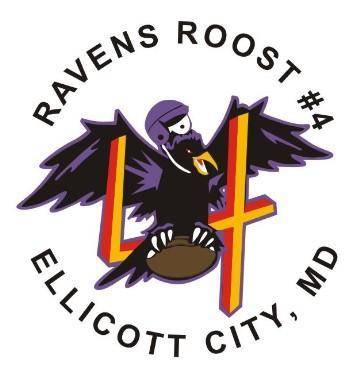 Ravens Roost #4 – Ellicott CityFormula “4” Success Football Scholarship ProgramWho we are …We’re a Baltimore Ravens fan club committed to the promotion of Baltimore Ravens football and the betterment of our community.  Ravens Roost #4 was originally established in 1959 as Colts Corral #4 and now trades as Ravens Roost #4.What we do in the community …We hold several fundraisers and donate over $10,000 each year to various charitable organizations such as Special Olympics Maryland, Believe in Tomorrow Foundation, the Brigance Brigade Fund, the Ray Lewis Foundation, Salvation Army of Howard County, Gilchrist Hospice of Howard County, and more.About the scholarship program …We’ve established a scholarship fund that consists of two $1,000 scholarships awarded annually.  Roost #4 raffles two season tickets to Ravens games each year to fund the scholarships.  Given that we are a football fan club, the scholarships are to be awarded to two graduating senior high school football players from a Howard County high school.Actionable items …Scholarship applications are distributed in the following ways:Football coaches and Athletics and Activities Managers from each Howard County public high school distribute scholarship applications on behalf of Ravens Roost #4.  Howard County Scholarship Database.Howard County High School Student Services.Certificates will be presented to the scholarship recipients at a Ravens Roost #4 monthly meeting in April.The scholarship money will be deposited directly to the recipient’s college/university on the student’s behalf.If you have any questions or need additional information, please contact Dave Bruzga, Scholarship Committee Director, at dabruzga@comcast.net.  Ravens Roost #4 – Ellicott CityFormula “4” Success Football Scholarship Program                                                                                                             Scholarship CriteriaRavens Roost #4 will annually award two scholarships to graduating Howard County senior high school football players based on the following criteria:Each candidate must:Be accepted at an accredited institution in any Associate Degree or Baccalaureate Degree program.  The candidate does not need to plan to participate in a college-level football program.Plan to attend on a full-time basis.Be of excellent character and personal integrity as measured by the list on the Recommendation Form.Provide two completed Recommendation Forms :One from a school guidance counselor, principal, or assistant principal.One from a teacher or coach.Provide a transcript from the high school.Although it is not required, the applicant is encouraged to provide a one page essay outlining his/ her major accomplishments in high school and intended future educational and career goals.Scholarship money will be paid directly to the recipient’s college/university on the student’s behalf.Presentation of the scholarship awards will take place at a monthly meeting of Ravens Roost #4.  (This year’s tentative date for this meeting is April 27, 2020.) Please return all required scholarship materials (application form, transcript, essay) to Mr. David A. Bruzga, via email at dabruzga@comcast.net as attachments or pdf documents.  The two required confidential recommendation forms are to be sent directly to Mr. Bruzga by those completing them via email. The deadline for submission of all materials is March 27, 2020.  Any materials submitted after that date cannot be considered.  Any required application materials not received by the deadline will disqualify the candidate from consideration.Attach all required materials as attachments or pdf documents.  All questions may be sent to Mr. Bruzga via email.All information provided in applying for this scholarship will be seen only by the members of Scholarship Committee,  will remain confidential, and will not be shared with any other agencies, companies, or individuals.RAVEN’S ROOST #4, ELLICOTT CITYFORMULA “4” SUCCESSFOOTBALL SCHOLARSHIP PROGRAM   APPLICATION FORMALL REQUESTED INFORMATION NEEDS TO BE SUBMITTED BY March 27, 2020Please email this completed application form to Mr. David Bruzga, Scholarship Committee Director, via email to dabruzga@comcast.net as an attachment or pdf document.Contact Information:Student/Football Player’s Name:  ________________________________________________Home Address:  ___________________________ City:  _________________  Zip:  _________Student’s Email:  ____________________     Phone:  H:  ____________     Cell:  _____________Parent/Guardian’s Email:  ___________________________ Phone: H / C __________________High School Football Experience (Grades 9-12)Grade 9--Name of High School  ____________________________  School Year _______________________Indicate all levels that apply:  Junior Varsity    Varsity   Position(s) played:  ____________________________Grade 10-Name of High School  ____________________________  School Year ______________________Indicate all levels that apply:   Junior Varsity   Varsity   Position(s) played:  ____________________________Grade 11-Name of High School  ____________________________  School Year  ______________________ Indicate all levels that apply:  Junior Varsity    Varsity   Position(s) played:  ___________________________Grade 12-Name of High School  ___________________________  School Year _______________________Indicate all levels that apply:  Junior Varsity    Varsity   Position(s) played:  ____________________________ Student’s cumulative G.P.A. at time of application:  ______________High School Extra Curricular Activities other than football:  _________________________________________________________________________________________  __________________________________________________________________________________________________________________________________________________________________________________________________________________________________________________________________________________________________________________________________________________________________________________________________________________________________________________________________________________________________________________________________________________________________________________________________________________________________________________________________________________________________________________________________________________________________________________________________________________________________________________________________________________________________________________________Community/Service Activities during High School:  _________________________________________________________________________________________  ___________________________________________________________________________________________________________________________________________________________________________________________________________________________________________________________________________________________________________________________________________________________________________________________________________________________________________________________________________________________________________________________________________________________________________________________________________________________________________________________________________________________________________________________________________________________________________________________________________________________________________________________________________________________________________________________________________________________________________________________________________________Work/Job Experience during High School:  _____________________________________________________________________________________________________________________________________________________________________________________________________________________________________________________________________________________________________________________________________________________________________________________________________________________________________________________________________________________________________________                            Student’s Signature & DateOptional Essay:  Outline what you believe to have been your major accomplishments in high school and your intended future educational and career goals.  (Please limit your essay to one page only.)______________________________________________________________________________________________________________________________________________________________________________________________________________________________________________________________________________________________________________________________________________________________________________________________________________________________________________________________________________________________________________________________________________________________________________________________________________________________________________________________________________________________________________________________________________________________________________________________________________________________________________________________________________________________________________________________________________________________________________________________________________________________________________________________________________________________________________________________________________________________________________________________________________________________________________________________________________________________________________________________________________________________________________________________________________________________________________________________________________________________________________________________________________________________________________________________________________________________________________________________________________________________________________________________________________________________________________________________________________________________________________________________________________________________________________________________________________________________________________________________________________________________________________________________________________________________________________________________________________________________________________________________________________________________________________________________________________________________________________________________________________________________________________________________________________________________________________________________________________________________________________________________________________________________________________________________________________________________________________________________________________________________________________________________________________________________________________________________________________________________________________________________________________________________________________________________________________________________________________________________________________________________________________________________________________________________________________________________________________________________________________________________________________________________________________________________________________________________________________________________________________________________________________________________________                                         Student’s Signature                                  	                     Date            Ravens Roost #4 Scholarship Recommendation FormPlease complete this confidential recommendation form and forward it directly as an attachment or pdf document via email to David Bruzga, Scholarship Committee Director, at dabruzga@comcast.net by March 27, 2020.Scholarship Applicant’s Name  ______________________________  High School  ____________________________Person Completing This Recommendation Form  ______________________________________________Title  ____________________________________  Email Address __________________________________Cell Phone Number  _______________________How long have you known the applicant?  _____________________________________________________In what capacity?  _________________________________________________________________________Please rate the applicant in each area, 1-5 with 5 being the highest:_____________  Responsibility_____________  Initiative_____________  Self Discipline_____________  Respect for Authority_____________  Teamwork_____________  Regard/Respect for Others_____________  Leadership_____________  Work Ethic_____________  Role Model for Others_____________  Personal IntegrityAdditional comments that would be helpful to the scholarship committee:____________________________________________________________________________________________________________________________________________________________________________________________________________________________________________________________________________________________________________________________________________________________________